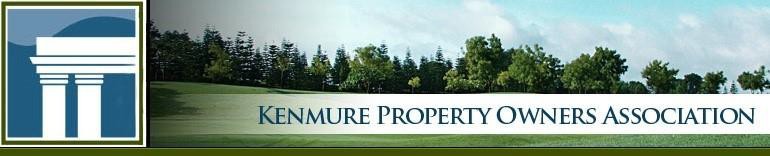 Board Meeting AgendaFriday, March 22, 2024, at 9:00 AM at KPOA OfficeCall to Order & Welcome			Brian McCormickApproval of Proposed Agenda			Brian McCormickProperty Owners’ Comments			If scheduled Recording Secretary – January Meeting Minutes			Beth Couch    Financial Report	 		Dale Seekely  President’s Report			Brian McCormick	Candidate Judicial Committee	Records Retention Committee  Corporate Secretary			Erich Ramp	R&R revisions:			KARC-00 (Dungan’s input, etc)			KSC-01			Trash	OM Updates  Directors’ Comments and /or Questions        Road Maintenance & Insurance			Fred Balling	        Architectural Review			Bill Daleure      Security Committee			Dan Rosser      Emergency Management			Jim Hutchison      KPOA Services			Sally Hale       Community Relations			Bill RobinsNew BusinessClosed Session – TBD Adjourn Upcoming Events         Next Board Meeting, Monday, April 22 ,2024, 3:15 PM, KPOA Office Boardroom